ДОКУМЕНТАЦИЯ ОБ ОТКРЫТОМ АУКЦИОНЕпо продаже права на размещение сезонного нестационарного торгового объекта на территории г. Альметьевскаг. Альметьевск, 2019г.ВведениеДокументация об аукционе разработана и утверждена организатором  торгов  – Палатой земельных и имущественных отношений Альметьевского муниципального района Республики Татарстан в соответствии с постановлением исполнительного комитета города Альметьевска от 21.10.2019г. № 88, схемой размещения объектов, утвержденной постановлением исполнительного комитета города Альметьевска от 19.12.2018г.  № 98.Общие положенияСезонный нестационарный торговый объект - торговый объект, не относящийся к объектам капитального строительства и не являющийся объектом недвижимости, представляющий собой сооружение или конструкцию, не связанную прочно с земельным участком вне зависимости от наличия или отсутствия подключения (технологического присоединения) к сетям инженерно-технического обеспечения, в том числе передвижное сооружение (передвижные средства развозной и разносной уличной торговли, бахчевые развалы и так далее).Передвижные сооружения (передвижные торговые объекты) – автомагазины, (автолавки, автоприцепы), автокафе, изометрические емкости и цистерны, тележки, лотки, и иные специальные приспособления для осуществления торговой деятельности; Места размещения сезонных нестационарных торговых объектов на территории                             г. Альметьевска определены схемой размещения, утвержденной постановлением исполнительного комитета города Альметьевска.Аукцион по продаже прав на размещение сезонных нестационарных торговых объектов является открытым по составу участников и форме подачи предложений о цене (далее -аукцион).Предмет аукциона (далее - лот) - право на размещение сезонного нестационарного торгового объекта на весь период размещения. Вид размещаемого объекта – сезонный нестационарный торговый объект.Уполномоченный орган, организатор аукциона - Палата земельных и имущественных отношений Альметьевского муниципального района Республики Татарстан. Место нахождения: 423450,РТ, г. Альметьевск, пр. Тукая, д.9А, 1ый этаж, каб.102, телефон: 43-86-87. Претендент - юридическое или физическое лицо, зарегистрированное в качестве индивидуального предпринимателя, занимающееся торговой деятельностью выразившее волеизъявление на участие в аукционе и заключение договора.Участник аукциона - лицо, допущенное Организатором аукциона для участия в аукционе.Победитель аукциона - лицо, в ходе аукциона предложившее наивысший размер стоимости права на размещение сезонного нестационарного торгового объекта.Протокол аукциона - протокол, подписываемый членами Комиссии, содержащий сведения о признании участника аукциона победителем и о результатах аукциона.Договор – договор на размещение сезонного нестационарного торгового объекта, заключенный Уполномоченным органом и победителем аукциона.Официальный сайт - сайт Альметьевского муниципального района www.almetyevsk.tatar.ru.Срок принятия решения о внесении изменений в аукционную документацию - не позднее, чем за пять дней до даты окончания приема заявок.Срок принятия решения об отказе от проведения аукциона - не позднее, чем за пять дней до даты окончания приема заявок. Извещение об отказе от проведения аукциона размещается на  сайте Альметьевского муниципального района, публикуется в газете «Альметьевский вестник».Настоящая аукционная документация размещена на официальном сайте Альметьевского муниципального района www.almetyevsk.tatar.ru во вкладке «О предстоящих аукционах и конкурсах». Аукционная документация на бумажном носителе предоставляется на всем протяжении приема заявок организатором торгов по письменному заявлению. Плата за предоставление аукционной документации не взымается.Порядок и срок отзыва заявок – претендент вправе в любое время не позднее дня проведения аукциона отозвать поданную им заявку, направив  письменное уведомление в адрес Организатора торгов.Проведение аукциона осуществляется постоянно действующей аукционной комиссией по организации и проведению торгов (далее - Комиссия), состав которой утвержден постановлением исполнительного комитета района. Комиссия правомочна осуществлять свои функции, если на заседании Комиссии присутствует не менее 50 процентов от общего числа ее членов.Дата и время начала приема заявок – 25 октября 2019г. с 08.00. Заявки и прилагаемые к нему документы принимаются на бумажном носителе. Место приема заявок – РТ, г. Альметьевск, пр. Тукая, д.9А, 1-ый этаж, 102 каб., телефон: 43-86-87. Дата и время окончания приема заявок – 20 ноября 2019г. до 17.15 часов.Дата и время рассмотрения заявок и признание претендентов участниками аукциона – 22 ноября 2019г.Место рассмотрения заявок – РТ, г. Альметьевск, ул. Ленина, 39 (большой зал).Дата и время начала проведения аукциона – 25 ноября 2019г. в 10.00 часов.Проект договора купли-продажи  права на размещение сезонного нестационарного торгового объекта приложен к настоящей аукционной документации. Осмотр мест размещения сезонных нестационарных торговых объектов на местности производится претендентами в любое время самостоятельно согласно документации по выставленным объектам.Место расположения, технические характеристики, начальная стоимость права, шаг аукциона, а также  срок, на который заключается договор купли-продажи права на размещение нестационарного торгового объекта Требования к заявителямЗаявителем - участником аукциона может быть любое юридическое лицо независимо от организационно-правовой формы, формы собственности, места нахождения, а также места происхождения капитала или физическое лицо, зарегистрированное в качестве индивидуального предпринимателя, занимающееся торговой деятельностью.Участники аукциона должны соответствовать требованиям, установленным законодательством Российской Федерации к таким участникам, в том числе необходимо:  отсутствие факта ликвидации участника аукциона - юридического лица и отсутствие решений арбитражного суда о признании участника аукциона - юридического лица, индивидуального предпринимателя банкротом и об открытии конкурсного производства;  отсутствие факта приостановления деятельности участника аукциона в порядке, предусмотренном Кодексом Российской Федерации об административных правонарушениях, на день подачи заявки.Для участия в аукционе заявители вносят задаток.Размер задатка для участия в аукционе составляет 50% от начальной стоимости права на размещение сезонного нестационарного торгового объекта и  вносится в течение срока приема заявок на расчетный счет №40302810608025000101, ЛР 079573000-ПЗиИО  в ПАО «АК БАРС» (адрес банка: 420066, Республика Татарстан, г.Казань, ул. Декабристов, д.1) кор. счет                              № 30101810000000000805, БИК 049205805, ИНН 1654019570, КПП 164402001, получатель –  ТОДК МФ РТ Альметьевского района и г. Альметьевск. Договор о перечислении задатка заключается с претендентами в установленном законодательством порядке. Поступление задатка должно быть подтверждено выпиской с банковского счета получателя на дату рассмотрения заявок. Данное сообщение является публичной офертой для заключения договора о задатке в соответствии со статьей 437 Гражданского кодекса Российской Федерации, а подача претендентом заявки и перечисление задатка являются акцептом такой оферты, после чего договор о задатке считается заключенным в письменной форме. Победителем аукциона признается участник, предложивший наибольшую стоимость права в ходе проведения торгов. По окончании аукциона с победителем подписывается протокол о результатах торгов. Договор купли-продажи права на размещение сезонного нестационарного торгового объекта заключается с победителем аукциона в течение 5 рабочих дней с даты подписания протокола о результатах торгов. Оплата приобретаемого на аукционе размера стоимости права на размещение нестационарного торгового объекта производится путем перечисления денежных средств на счет Уполномоченного органа в течение 10 банковских дней с даты заключения договора. Внесенный задаток засчитывается в счет размера стоимости права на размещение сезонного нестационарного торгового объекта. Информацияоб организации и проведении аукциона по продаже права на размещение сезонных нестационарных торговых объектов на территории г. Альметьевска1.1. Аукционная документация разработана в соответствии с Федеральным законом от 06 октября 2003 года№ 131-ФЗ «Об общих принципах организации местного самоуправления в Российской Федерации», Федеральным законом от 28 декабря 2009 года № 381-ФЗ «Об основах государственного регулирования торговой деятельности в Российской Федерации».1.2. Торги по продаже права на размещение сезонного нестационарного торгового объекта являются открытыми по составу участников и проводятся в форме аукциона, при этом аукцион является открытым по форме подачи предложений о размере стоимости права за размещение сезонного нестационарного торгового объекта.1.3. Предметом аукциона является право на размещение сезонного нестационарного торгового объекта на весь период размещения (далее - лот).1.4. Организацию проведения аукциона осуществляет Палата земельных и имущественных отношений Альметьевского муниципального района (далее - Уполномоченный орган, Организатор аукциона).1.5. Проведение аукциона осуществляется постоянно действующей комиссией по организации и проведению торгов (далее - Комиссия), состав которой утвержден постановлением исполнительного комитета района. Комиссия правомочна осуществлять свои функции, если на заседании Комиссии присутствует не менее 50 процентов от общего числа ее членов.1.6. Претендент - юридическое или физическое лицо, зарегистрированное в качестве индивидуального предпринимателя, выразившее волеизъявление на участие в аукционе и заключение договора, занимающееся торговой деятельностью.1.7. Участник аукциона - лицо, допущенное Организатором аукциона для участия в аукционе.1.8. Победитель аукциона - лицо, предложившее наивысший размер стоимости права на размещение сезонных нестационарных торговых объектов в порядке, установленном настоящим положением.1.9. Протокол аукциона - протокол, подписываемый членами Комиссии, содержащий сведения о признании участника аукциона победителем и о результатах аукциона.1.10. Договор – договор на размещение сезонного нестационарного торгового объекта, заключенный Уполномоченным органом и победителем аукциона.1.11. Сайт Альметьевского муниципального района www.almetyevsk.tatar.ru.II. Действия, осуществляемые Уполномоченным органом (Организатором аукциона)2.1. По письменному запросу претендентов в течение двух рабочих дней с даты поступления указанного запроса направляет разъяснение положений аукционной документации.2.2. Имеет право принять решение о внесении изменений в аукционную документацию в срок не позднее чем за пять дней до даты окончания приема заявок. Вносимые в аукционную документацию изменения размещаются на официальном сайте.2.3. Имеет право отказаться от проведения аукциона не позднее чем за пять дней до даты окончания приема заявок, разместив соответствующую информацию на официальном сайте.2.4. Размещает информацию о результатах аукциона на сайте Альметьевского муниципального района www.almetyevsk.tatar.ru.2.5. Не несет ответственности в случае, если претендент не ознакомился с аукционной документацией, размещенной на официальном сайте, а также с внесенными в нее изменениями.2.6. Несет ответственность за сохранность заявок, протоколов заседаний Комиссии, документации об аукционе со всеми изменениями.2.7. Имеет право установить требование о проведении аукциона лишь среди субъектов малого и среднего предпринимательства, отнесенных к таковым в соответствии с законодательством Российской Федерации, с частью 4 статьи 10 Федерального закона от 28 декабря 2009 года № 381-ФЗ «Об основах государственного регулирования торговой деятельности в Российской Федерации» (данные требования не установлены).2.8. Заключает договоры купли-продажи права на размещение сезонных нестационарных торговых объектов.2.9. Ведет реестр договоров купли-продажи права  на размещение сезонных нестационарных торговых объектов.2.10. Осуществляет контроль за исполнением условий договоров купли-продажи права  на размещение сезонных нестационарных торговых объектов.2.11. Взимает плату за приобретенное по итогам открытого аукциона права  размещение нестационарных торговых объектов.2.12. Выполняет иные необходимые функции, предусмотренные настоящим положением.III. Порядок приема заявок3.1. Заявка и прилагаемые к ней документы подаются претендентом в открытой форме в отношении каждого заявляемого лота по форме и в сроки, которые установлены аукционной документацией.3.2. Подача заявки является акцептом оферты в соответствии со статьей 438 Гражданского кодекса Российской Федерации.3.3. Заявка должна содержать:3.3.1. Информацию о дате проведения аукциона и номере заявленного лота;3.3.2. сведения о претенденте, в том числе наименование и место нахождения юридического лица либо фамилию, имя, отчество и место жительства индивидуального предпринимателя, почтовый адрес, банковские реквизиты для возврата задатка и (или) заключения договора, номер контактного телефона; при проведении аукциона среди субъектов малого и среднего предпринимательства - сведения, подтверждающие отнесение претендента к указанной категории.3.4. К заявке прилагаются следующие документы:3.4.1. документ, подтверждающий полномочия лица на осуществление действий от имени заявителя - юридического лица (копия решения о назначении или об избрании либо приказа о назначении физического лица на должность, в соответствии с которым такое физическое лицо обладает правом действовать от имени заявителя без доверенности (далее – руководитель). В случае если от имени заявителя действует иное лицо, заявка должна содержать также доверенность на осуществление действий от имени заявителя, заверенную печатью заявителя и подписанную руководителем заявителя (для юридических лиц) или уполномоченным этим руководителем лицом, либо нотариально заверенную копию такой доверенности. В случае если указанная доверенность подписана лицом, уполномоченным руководителем заявителя, заявка должна содержать также документ, подтверждающий полномочия такого лица;3.4.2. копии учредительных документов заявителя (для юридических лиц);3.4.3. Решение об одобрении или о совершении крупной сделки либо копия такого решения в случае, если требование о необходимости наличия такого решения для совершения крупной сделки установлено законодательством Российской Федерации, учредительными документами юридического лица и если для заявителя заключение договора, внесение задатка или обеспечение исполнения договора является крупной сделкой;3.4.4. заявление об отсутствии решения о ликвидации заявителя - юридического лица, об отсутствии решения арбитражного суда о признании заявителя - юридического лица, индивидуального предпринимателя банкротом и об открытии конкурсного производства, об отсутствии решений о приостановлении деятельности заявителя в порядке, предусмотренном Кодексом Российской Федерации об административных правонарушениях;3.4.5. платежное поручение, подтверждающее внесение задатка по заявленному лоту;3.4.6. опись представленных документов в двух экземплярах.3.5. Поступившие заявки регистрируются Организатором аукциона в порядке поступления с указанием номера, времени и даты регистрации. Один экземпляр описи представленных документов с отметкой о дате и времени регистрации заявки возвращается претенденту.3.6. Организатор аукциона отказывает в приеме заявки в следующих случаях:3.6.1. непредставление документов, определенных извещением о проведении аукциона, либо наличие в таких документах недостоверных сведений;3.6.2.-несоответствие заявителя требованиям, указанным в разделе «Требования к заявителям» настоящей аукционной документации;3.6.3. невнесение задатка;3.6.4. несоответствие заявки требованиям аукционной документации;3.6.5. наличие решения о ликвидации заявителя - юридического лица или наличие решений арбитражного суда о признании заявителя - юридического лица, индивидуального предпринимателя банкротом и об открытии конкурсного производства;3.6.6.-наличие решения о приостановлении деятельности заявителя в порядке, предусмотренном Кодексом Российской Федерации об административных правонарушениях, на день рассмотрения заявки.Перечень указанных оснований отказа претенденту в участии в аукционе является исчерпывающим.3.7. В случае установления факта недостоверности сведений, содержащихся в документах, представленных заявителем или участником аукциона, Комиссия обязана отстранить такого заявителя или участника аукциона от участия в аукционе на любом этапе его проведения.3.8. Претендент, подавший заявку, вправе отозвать заявку в любое время до даты окончания приема заявок, уведомив в письменной форме Организатора аукциона.
IV. Порядок проведения аукциона и оформление
 его результатов4.1. В течение трех рабочих дней до даты проведения аукциона, указанной в информационном извещении о проведении аукциона, Организатор аукциона рассматривает заявки и документы претендентов, устанавливает факт поступления от претендентов задатков на основании выписки (выписок) с соответствующего счета. По результатам рассмотрения заявок Комиссией принимается решение о допуске к участию в аукционе заявителя и о признании заявителя участником аукциона или об отказе в допуске такого заявителя к участию в аукционе, которое оформляется протоколом рассмотрения заявок.4.2. Протокол рассмотрения заявок ведется Комиссией и подписывается всеми присутствующими на заседании членами Комиссии в день рассмотрения заявок. Протокол рассмотрения заявок не позднее чем на следующий рабочий день после рассмотрения заявок размещается Уполномоченным органом на официальном сайте.4.3. Аукцион признается несостоявшимся в следующих случаях:4.3.1. по окончании срока подачи заявок подана лишь одна заявка;4.3.2. по окончании срока подачи заявок не подано ни одной заявки;4.3.3. Комиссией принято решение об отказе всем претендентам в допуске к участию в аукционе.4.4. В случае если аукцион признан несостоявшимся, Организатор аукциона вправе объявить о проведении нового аукциона. В случае объявления о проведении нового аукциона Организатор аукциона вправе изменить условия аукциона.4.5. Претендент приобретает статус участника аукциона с момента оформления Организатором аукциона протокола о рассмотрении заявок.4.6. Аукцион проводится в следующем порядке:1) торги осуществляет аукционист – член аукционной комиссии, выбранный по итогам открытого голосования;2) торги проводятся по каждому лоту отдельно;3) торги ведутся путем повышения начального (минимального) размера стоимости права на размещение объекта, указанного в извещении о проведении аукциона, на шаг аукциона;4) победителем торгов признается участник, предложивший наиболее высокий размер стоимости права на размещение нестационарного торгового объекта.4.7. Результат аукциона оформляется протоколом об итогах аукциона, содержащим сведения о месте, дате и времени проведения аукциона, об участниках аукциона, о начальном (минимальном) размере платы за заключение договора на размещение нестационарного торгового объекта, последнем и предпоследнем предложениях о размере стоимости права на размещение нестационарного торгового объекта, наименовании и месте нахождения (для юридического лица), фамилию, имя, отчество, сведения о месте жительства (для индивидуального предпринимателя) победителя аукциона и участника, который сделал предпоследнее предложение о размере стоимости права на размещение нестационарного торгового объекта.4.8. Протокол об итогах аукциона составляется в двух экземплярах, подписывается всеми присутствующими членами Комиссии в день проведения аукциона, один из экземпляров протокола остается у Организатора аукциона.4.9. Протокол об итогах аукциона вручается победителю аукциона и является документом, удостоверяющим право победителя на заключение договора.4.10. Право на размещение нестационарного торгового объекта может быть передано без проведения торгов лицу, подавшему единственную заявку, в случае если указанная заявка соответствует требованиям и условиям, предусмотренным аукционной документацией, а также лицу, признанному единственным участником аукциона, на условиях, которые предусмотрены аукционной документацией, с размером платы за заключение договора на размещение нестационарного торгового объекта, равным начальному (минимальному) размеру стоимости права на размещение нестационарного торгового объекта, указанному в извещении о проведении аукциона. При этом для Уполномоченного органа заключение предусмотренного настоящим пунктом договора в указанных случаях является обязательным.4.11. При уклонении или отказе победителя аукциона от заключения в установленный срок договора он утрачивает право на заключение договора и задаток ему не возвращается. Право на заключение договора предоставляется лицу, предложившему наиболее высокую цену, следующую после предложенного победителем аукциона размера стоимости права на размещение нестационарного торгового объекта.4.12. По результатам аукциона победитель аукциона и Уполномоченный орган в течение пяти рабочих дней с даты  подведения итогов аукциона заключают договор.4.13. Оплата приобретаемого на аукционе размера стоимости права на размещение нестационарного торгового объекта производится путем перечисления денежных средств на счет Уполномоченного органа, указанный в информационном извещении о проведении аукциона, в течение 10 банковских дней с даты заключения договора. Внесенный задаток засчитывается в счет размера стоимости права на размещение нестационарного торгового объекта. Справка, подтверждающая поступление в полном объеме платы является неотъемлемым приложением к договору.4.14. Ответственность покупателя в случае его отказа или уклонения от оплаты в установленные сроки предусматривается в договоре в соответствии с законодательством Российской Федерации.V. Порядок возврата задатка5.1. Денежные средства, внесенные претендентами в качестве задатков, возвращаются Организатором аукциона в течение пяти рабочих дней:5.1.1. претендентам со дня размещения на официальном сайте извещения об отказе от проведения аукциона;5.1.2. претенденту со дня поступления письменного уведомления об отзыве заявки при его получении до дня окончания приема заявок;5.1.3. претендентам и участникам аукциона со дня размещения на официальном сайте протокола аукциона, в случае если аукцион признан несостоявшимся;5.1.4. претендентам и участникам аукциона со дня размещения на официальном сайте протокола аукциона, за исключением победителя аукциона и второго участника аукциона;5.1.5. второму участнику аукциона после заключения договора с победителем аукциона.5.2. В случае признания победителя аукциона или второго участника аукциона уклонившимися от заключения договора внесенный задаток не возвращается.Типовая форма договора 
на размещение нестационарного торгового объекта
Исполнительный комитет Альметьевского муниципального района Республики Татарстан, действующий на основании Устава муниципального образования «Альметьевский муниципальный район Республики Татарстан», учрежденный решением № 17 от 05 декабря 2005 г. ОГРН 1051605067172, выданный Межрайонной инспекцией Федеральной налоговой службы № 16 по РТ 30 декабря 2005 г. ИНН 164035822, на основании Соглашения о передаче части полномочий муниципального образования «город Альметьевск» Альметьевского муниципального района Республики Татарстан муниципальному образованию «Альметьевский муниципальный район Республики Татарстан» утвержденного решением Совета Альметьевского муниципального района Республики Татарстан от 25 января 2011 № 48, от имени которого выступает  Палата земельных и имущественных отношений Альметьевского муниципального района РТ, зарегистрированное 07 февраля 2006 г. за ОГРН 1061644004487 Межрайонной инспекцией Федеральной налоговой службы № 16 по РТ, ИНН 1644036551, местонахождение: г. Альметьевск, пр. Тукая д. 9 а, именуемое в дальнейшем "Уполномоченный орган", в лице  Председателя Пузыревой Ильвиры Гаязовны, действующего на основании решения Совета Альметьевского муниципального района от 8 ноября 2016г. № 130, с одной стороны, и _______________________________________________________________________________ в лице ________________________________________________________________, действующего(-ей) на основании ________________________________________, именуемое(-ый) в дальнейшем "Заявитель"/"Победитель торгов", с другой стороны, далее совместно именуемые "Стороны", заключили настоящий договор о нижеследующем:I. Предмет договора1.1.Уполномоченный орган предоставляет Заявителю/Победителю торгов право на размещение нестационарного торгового объекта__________________________________________________,(тип)(далее-Объект) для осуществления ___________________________________________________						(вид деятельности группа реализуемых товаров)на земельном участке общей площадью _______ кв. м по адресному ориентиру в соответствии со схемой размещения сезонных нестационарных торговых объектов на территории г. Альметьевск: _______________________________________________________________________________________________________________________(место расположения объекта)1.2.Настоящий договор заключен в соответствии со схемой размещения нестационарных торговых объектов на территории г. Альметьевск, утвержденной постановлением Исполнительного комитета Альметьевского  муниципального района от 28.03.2016 г. № 14 (с учетом изменений), с победителем аукциона по продаже размера платы за заключение договора на размещение Объекта (протокол аукциона от ____________________ по лоту № _____) с единственным участником аукциона (со вторым участником аукциона при уклонении или отказе победителя аукциона от заключениядоговора).1.3. Срок оплаты и размер на размещение нестационарного торгового объекта, устанавливается согласно разделу II настоящего договора.1.4. За нарушение сроков внесения платы по договоруЗаявитель/Победитель торгов выплачивает Уполномоченному органу пенииз расчета 0,1% от размера невнесенной суммы за каждый календарный деньпросрочки.1.5. Настоящий договор действует:__________ (дней)1.6. Настоящий договор вступает в силу с даты его подписанияи действует с _________ 20__ года по ___________ 20__ года.1.7. Право на размещение нестационарного торгового объекта  предоставленное Уполномоченным органом Заявителю/ Победителю торгов не  подлежит переуступке и  передаче третьим лицам.II. Платежи и расчеты по договору2.1. Размер платы по договору определен:- по результатам торгов (протокол аукциона от ______________ по лоту № _______) - в случае заключения договора по итогам аукциона по продаже размера платы за заключение договора на размещение Объекта;- по цене, равной начальному (минимальному) размеру платы за заключение договора на размещение Объекта, - вслучае заключения договора с единственным участником аукциона;- по цене, следующей после предложенного победителем аукционаразмера платы за размещение Объекта, которая составляет ________________(_____________________) руб., НДС не облагается - в случае заключения договора со вторым участником аукциона.2.2. Оплата приобретаемого на аукционе размера платы за заключение договора на размещение Объекта производится в течение 10 банковских дней с даты заключения настоящего договора по реквизитам указанным в п. 2.6 настоящего договора. Денежные средства, внесенные   Заявителем/Победителем торгов  в  качестве обеспечения заявки засчитываются в счет размера платы за размещение Объекта.2.3. Подтверждением исполнения обязательства Заявителя/Победителя торгов по уплате платы по настоящему договору является справка, удостоверяющая поступление в полном объеме платы за размещение Объектаи являющаяся неотъемлемым приложением к договору.2.4.Размер платы по договору на размещение Объекта не может быть изменен по соглашению Сторон.2.5. Ответственность покупателя в случае его отказа или уклонения от оплаты размера платы по договору в установленные сроки предусматривается в соответствии с законодательством Российской Федерации.2.6. Реквизиты для оплаты: р/с:№ 40101810800000010001 в Отделении НБ-Республика Татарстан, БИК: 049205001, кодКБ: 95711109045130002120, код ОКТМО: 92608101, получатель УФК МФ РФ по РТ (Палата земельных и имущественных отношений Альметьевского муниципального района РТ), ИНН получателя: 1644036551, КПП получателя: 164401001.III. Права и обязанности Сторон3.1.Уполномоченный орган вправе:3.1.1. Осуществлять контроль за выполнением Заявителем/Победителем торгов условий настоящего договора и требований нормативно-правовых актов, регулирующих размещение Объектов на территории г. Альметьевск;3.1.2. В случаях и порядке, которые установлены настоящим договороми действующим законодательством Российской Федерации, в одностороннем порядке отказаться от исполнения условий настоящего договора;3.1.3. В случае изменения схемы размещения нестационарных торговых объектов по основаниям и в порядке, которые предусмотрены действующим законодательством, принять решение о перемещении Объекта с места его размещения на свободные места, предусмотренные схемой размещения нестационарных торговых объектов, без проведения торгов на право заключения договоров на размещение Объектов.3.2. Уполномоченный орган обязан предоставить Заявителю/Победителю торгов право на размещение Объекта в соответствии со схемой размещения нестационарных торговых объектов на территории г. Альметьевск по адресному ориентиру, указанному в пункте 1.1 настоящего договора. Право,предоставленное Заявителю/Победителю торгов по настоящему договору,не может быть предоставлено Уполномоченным органом другим лицам.3.3. Заявитель/Победитель торгов вправе:3.3.1. Досрочно отказаться от исполнения условий настоящего договорапо основаниям и в порядке, которые предусмотрены настоящим договором и действующим законодательством Российской Федерации.3.4. Заявитель/Победитель торгов обязан:3.4.1. Использовать Объект по назначению, указанному в пункте 1.1настоящего договора;3.4.2. Своевременно и полностью внести плату согласно настоящемудоговору в размере и порядке, которые установлены настоящим договором;3.4.3. Обеспечить сохранение внешнего вида, типа, местоположения и размеров Объекта в течение установленного периода размещения;3.4.4. Обеспечить соблюдение санитарных норм и правил, вывоз мусора и иных отходов, образовавшихся в результате использования Объекта;3.4.5. При осуществлении своей хозяйственной деятельности с использованием Объекта обеспечить соблюдение требований постановления Правительства Российской Федерации от 19.01.1998 № 55 "Об утверждении правил продажи отдельных видов товаров, перечня товаров длительного пользования, на которые не распространяется требование покупателя о безвозмездном предоставлении ему на период ремонта или замены аналогичного товара, и перечня непродовольственных товаров надлежащего качества, не подлежащих возврату или обмену на аналогичный товар других размера, формы, габарита, фасона, расцветки или комплектации"(с изменениями и дополнениями), ЗаконаРеспублики Татарстан от 12.01.2010 № 3-ЗРТ "О соблюдении покоя граждан и тишины в ночное время", санитарных правил "Санитарно-эпидемиологические требования к организациям торговлии обороту в них продовольственного сырья и пищевыхпродуктов. СП 2.3.6.1066-01" и "Санитарно-эпидемиологические требованияк организациям общественного питания, изготовлению и оборото способности в них пищевых продуктов и продовольственного сырья. СанПиН 2.3.6.1079-01";3.4.6. Не допускать загрязнения, захламления места размещения Объекта;3.4.7. Своевременно демонтировать Объект с установленного места его расположения согласно схеме размещения нестационарных торговых объектов и привести прилегающую к Объекту территорию в первоначальное состояние в течение 10 дней с даты окончания срока действия договора, а также вслучае досрочного отказа в одностороннем порядке от исполнения условийнастоящего договора по инициативе Уполномоченного органа в соответствии с разделом V настоящего договора.IV. Ответственность Сторон4.1. В случае неисполнения или ненадлежащего исполнения обязательствпо настоящему договору Стороны несут ответственность в соответствиис действующим законодательством Российской Федерации.4.2. За нарушение сроков внесения платы по договору Заявитель/Победитель торгов выплачивает Уполномоченному органу согласно пункту 1.4.4.3. Стороны освобождаются от обязательств по договору в случае наступления форс-мажорных обстоятельств в соответствии с действующим законодательством Российской Федерации.V. Расторжение договора5.1. Договор может быть расторгнут по соглашению Сторон или по решению суда.5.2. Уполномоченный орган имеет право досрочно в одностороннем порядке отказаться от исполнения условий настоящего договора по следующим основаниям:5.2.1. Невыполнение Заявителем/Победителем торгов требований,указанных в пункте 2.4 настоящего договора;5.2.2. Прекращение субъектом торговли в установленном законом порядке
своей деятельности;5.2.3. Наличие двух и более случаев реализации групп товаров, не предусмотренных для места размещения Объекта утвержденной схемой размещения Объектов, что подтверждено соответствующими актами проверок;5.2.4. Выявление несоответствия Объекта в натуре типовому проекту (изменение внешнего вида, размеров, площади Объекта в ходе его эксплуатации, возведение пристроек, надстройка дополнительных антресолей и этажей).5.3. При отказе от исполнения настоящего договора в одностороннем порядке Уполномоченный орган направляет Заявителю/Победителю торгов письменное уведомление об отказе от исполнения условий договора. С даты направления указанного уведомления настоящий договор будет считаться расторгнутым.VI. Прочие условия6.1.Вопросы, не урегулированные настоящим договором, разрешаются в соответствии с действующим законодательством Российской Федерации.6.2. Договор составлен в двух экземплярах, каждый из которых имеет одинаковую юридическую силу.6.3. Споры по договору разрешаются в Арбитражном суде РеспубликиТатарстан.
6.4. Все изменения к договору оформляются Сторонами дополнительнымисоглашениями, составленными в письменной форме, которые являютсянеотъемлемой частью договора.VII. Юридические адреса, банковские реквизиты и подписи СторонУполномоченный орган: 				Заявитель/Победитель торгов:_________________________________________________________________________ Адрес:____________________________            Адрес:_________________________________,.ИНН/КПП_________________________,          ИНН/КПП ______________________________,__________________________________	         _______________________________________(подпись)                                                                  (подпись)М.П. 							М.П.Форма заявки на участие в аукционеЗАЯВКА НА УЧАСТИЕ В АУКЦИОНЕ  №_________(заполняется претендентом (его полномочным представителем)Претендент – индивидуальный предприниматель _______                 юридическое лицо ______ Место жительства/ место нахождения претендента: ___________________________________________________________________________________________________Телефон __________________ Факс__________________ Индекс________________Банковские реквизиты претендента для возврата денежных средств: расчетный (лицевой) счет № ___________________________ в ____________________________Корр. счет № ___________________ БИК_______________ИНН_________________Представитель претендента ________________________(Ф.И.О. или наименование)Действует на основании доверенности от «_____»_______________ г. №__________Реквизиты документа, удостоверяющего личность представителя – физического лица  или документа о государственной регистрации в качестве юридического лица ________________________________________________________________________________________________________________________________________________________________________________________________________________________(наименование документа, серия, номер, дата и место выдачи (регистрации), кем выдан)1. Ознакомившись с материалами аукциона по продаже права на размещение сезонных нестационарных торговых объектов, я, Претендент, заявляю, что согласен приобрести право на следующий лот: ___________________________________________________________________________________________________________________________________________________________________________________________________________________________________________________________(полное наименование)2. Претендент согласен с внесением задатка в размере ____________________(___________________________________________________________________) руб.	(цифрами, прописью)	3. Претендент был ознакомлен со всей документацией продаваемого права, с условиями договора купли-продажи права.	4. Претендентом был проведен личный осмотр места размещения сезонного нестационарного торгового объекта.	5.    Претендент согласен на обработку персональных данных.Подпись претендента (его полномочного представителя)_______________________                                                                                  Дата «_____»______________20___г.								М.П.Заявка принята продавцом (его полномочным представителем)«_____»______________20___г.   в _____ часов ________минутПодпись уполномоченного лица, принявшего заявку___________________________								М.П.Форма описи представленных документов для индивидуальных предпринимателей и юридических лицОпись представленных документов для участия в аукционе_________________________________________________________________(для ИП)________________________                                              ________________________________Дата                                                                                                                   подпись Форма описи представленных документов _________________________________________________________________(для юр. лиц)________________________                                               ________________________________Дата                                                                                                                   подпись Схема размещения нестационарного торгового объекта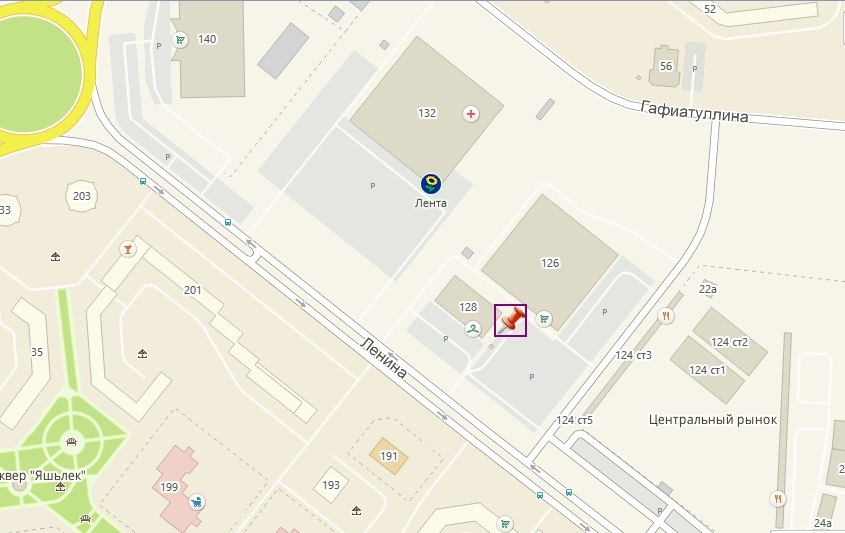 Требование
к типовым проектам нестационарных торговых объектов и объектов по оказанию услуг и передвижным сооружениям на территории г. АльметьевскаРазмещение нестационарных торговых объектов и объектов по оказанию услуг и передвижных сооружений осуществляется в местах, определенных Схемой размещения нестационарных торговых объектов и объектов по оказанию услуг на территории г. Альметьевска.Объекты необходимо устанавливать на твердые виды покрытия, их техническая оснащенность должна отвечать санитарным, противопожарным, экологическим правилам, правилам продажи отдельных видов товаров, должны соответствовать требованиям безопасности для жизни и здоровья людей, условиям приема, хранения и реализации товара, а также обеспечивать условия труда и правила личной гигиены работников.При размещении нестационарных торговых объектов, объектов по оказанию услуг и передвижных сооружений не допускается капитальный стационарный характер, устройство капитальных подиумов и устройство, наносящее ущерб мощению и иным элементам благоустройства прилегающей территории.Благоустройство, озеленение и содержание прилегающей территории, размещение урн и туалетов (биотуалетов) у временных конструкций и передвижных сооружений осуществляются в соответствии с Правилами благоустройства и содержания территории в г. Альметьевска.Местонахождение нестационарных торговых объектов и объектов по оказанию услуг и передвижных сооружений не должно:- препятствовать свободному перемещению пешеходов и транспорта;- ограничивать видимость для участников дорожного движения;- создавать угрозу жизни и здоровью людей, окружающей среде, а также пожарной безопасности имущества;- нарушать сложившуюся эстетическую среду, архитектурный облик города.№          №п/п№№ лотаВид торговой деятельностиПлощадь сезонного нестацио-нарного торгового объекта, кв.мАдрес месторасположения(Республика Татарстан)Срок, на который заключается договор купли-продажи права на размещение сезонного нестационарного торгового объекта (дней)Начальная стоимость права, руб.Шагаукциона(5 % от  начальной стоимости права, руб.Размер задатка для участия в аукционе(50 % от  начальной стоимости права), руб.11Киоскпо продаже пиротехнических изделий20г. Альметьевск, ул. Ленина, д.126, напротив гипермаркета «Эссен», с торца магазина «Спортмастер»303 0041501 502г. Альметьевск                 "___"__________ 20__ г.(для заполнения индивидуальным предпринимателем)Ф.И.О./ наименование претендента _________________________________________________________________________________________________________________(для физических лиц)Документ, удостоверяющий личность _______________________________________Серия __________ № ______________ выдан «____»________________20___ г.____________________________________________код подразделения____________(кем выдан)ИНН___________________________________________________________________            ОГРНИП _______________________________________________________________(для заполнения юридическим лицом)Наименование юридического лица с указанием организационно-правовой формы_________________________________________________________________________________________________________________________Документ о государственной регистрации в качестве юридического лица ________________________________________________________________________Серия__________ № ___________, дата регистрации «______»_________________г.Орган, осуществивший регистрацию ________________________________________Место выдачи ___________________________________________________________Основной государственный регистрационный номер (ОГРН)____________________ИНН ____________________________   КПП_________________________________№п/пНаименованиеКоличество листов (с указанием оригинал, копия, нотар. заверенная копия)1Заявка установленного образца2Свидетельство о государственной регистрации индивидуального предпринимателя (копия)3Доверенность на представителя - физическое лицо. (представляется в случае участия через представителя)4Заявление об отсутствии решения арбитражного суда о признании заявителя - индивидуального предпринимателя банкротом и об открытии конкурсного производства, об отсутствии решений о приостановлении деятельности заявителя в порядке, предусмотренном Кодексом Российской Федерации об административных правонарушениях 5Платежное поручение (квитанции), подтверждающее внесение задатка по заявленному лоту. 6Опись представленных документов в 2 (двух) экземплярах №п/пНаименованиеКоличество листов (с указанием оригинал, копия, нотар. заверенная копия)1Заявка установленного образца2Свидетельство о государственной регистрации юридического лица (копия)3Доверенность на представителя - физическое лицо. (представляется в случае участия через представителя)4Заверенные копии учредительных документов 5Решение об одобрении крупной сделки (в случае необходимости)6Заявление об отсутствии решения о ликвидации заявителя - юридического лица, об отсутствии решения арбитражного суда о признании заявителя - юридического лица, банкротом и об открытии конкурсного производства, об отсутствии решений о приостановлении деятельности заявителя в порядке, предусмотренном Кодексом Российской Федерации об административных правонарушениях 6Платежное поручение (квитанции), подтверждающее внесение задатка по заявленному лоту. 7Опись представленных документов в 2 (двух) экземплярах 